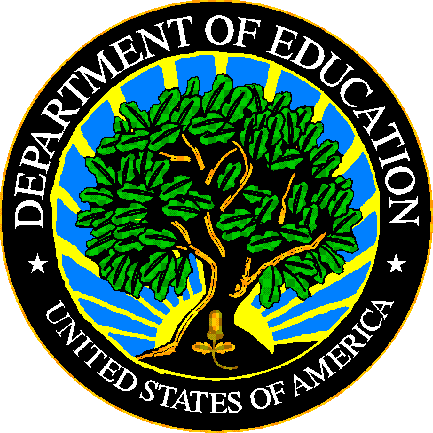 U.S. Department of EducationEDFacts Data DocumentationState Assessments in Mathematics and Reading/Language Arts School Year 2020-21November 2022U.S. Department of EducationMiguel CardonaSecretary of EducationNational Center for Education StatisticsAdministrative Data DivisionRoss SantyAssociate CommissionerThis technical documentation is in the public domain. Authorization to reproduce it in whole or in part is granted. While permission to reprint this publication is not necessary, the citation should be: State Assessments in Reading/Language Arts and Mathematics- School Year 2020-21 EDFacts Data Documentation, U.S. Department of Education, Washington, DC: EDFacts. Retrieved [date] from http://www.ed.gov/edfacts. On request, this documentation is available in alternate formats, such as Braille, large print, or CD Rom. For more information, please contact the Department’s Alternate Format Center at (202) 260–0818.If you have any comments or suggestions about this document or the data files, we would like to hear from you. Please direct your comments to: EDFacts@ed.gov.DOCUMENT CONTROLDOCUMENT INFORMATIONDOCUMENT HISTORYContents	DOCUMENT CONTROL	iiIntroduction	11.1	Purpose	11.2	EDFacts Background	11.3	Education Levels Reported and Identification Numbers	31.4	Date of the Data	31.5	Privacy Protections Used	31.5.1	Interpreting Symbols in the Files	51.5.2	Interpreting Zeroes and Blank Cells	61.6	Academic Achievement Data	61.7	Assessment Participation Data	7Data Quality	91.8	Timeliness	91.9	Coordinated Review	101.10	Business Rules Run	101.11	Suppression	101.12	Data Notes	11File Structure	111.13	File Layout – Revised!	111.14	Permitted Value Definitions	141.15	Transforming Long Files to Wide – New!	15Guidance for Using the Data – Frequently Asked Questions (FAQs)	17Appendix A - Last Submission Date by State	23Appendix B - State Assessment Changes from Prior School Year	28Appendix C - Major Racial and Ethnic Groups and Other Populations Subgroups	52Table 1. EDFacts Achievement and Participation File Specifications and Data Groups	2Table 2. Ranges Used for Reporting Percent Proficient and Percent Participation at the District and School Levels	4Table 3. Illustration of Symbols in the Files	5Table 4. Illustration of Privacy Protections	5Table 5. Assessment Types and Definitions	7Table 6. Participation Statuses and Definitions	8Table 7. States that did not Submit Data by the Final Due Date	9Table 8. Data that are Suppressed from the SY 2020-21Assessment Files Due to Data Quality Concerns	10Table 9. Subject Abbreviations	11Table 10. Grade Level Abbreviations	11Table 11. Category Abbreviations	12Table 12. Achievement Variable Abbreviations	12Table 13. Participation Variable Abbreviations	13Table 14. Table Layout for Mathematics and Reading/Language Arts Achievement Files	13Table 15. Table Layout for Mathematics and Reading/Language Arts Participation Files	15Table 16. New York City School District’s Subordinate School Districts	19Table 17. Utah LEA Name Changes	20IntroductionPurposeThe purpose of this document is to provide information necessary to appropriately use school and district level data files on state assessment results from EDFacts. It contains information that is crucial to take into consideration prior to conducting any analyses on the data.Note: ED recommends users of the SY 2020-21 Assessment Data review the data notes and state explanations to understand the full context of state, local, and school implementation of the statewide assessments. Due to the circumstances created by the COVID-19 pandemic, ED waived the reporting of the statewide assessments in the 2019-2020 school year and encouraged states to consider flexibilities regarding the timing, length, and type of administration of assessments in the 2020-2021 school year. Please be sure to review ED’s letter regarding assessments for 2020-21. Statewide assessments were administered in most States in 2020-21 but, due to continued disruptions from the pandemic, rates of participation varied widely in schools throughout the country. Because assessment participation varied so widely, overall results for schools, districts and States may not be representative for those entities, and data for the school year 2020-2021 may not be comparable with other years.EDFacts BackgroundEDFacts is a Department of Education (ED) initiative to govern, acquire, validate, and use high-quality elementary and secondary performance data in education planning, policymaking, and management decision making to improve outcomes for students. EDFacts centralizes data provided by the state education agencies (SEAs) at the SEA, local education agency (LEA), and school levels, and provides the Department with the ability to easily analyze and report the data. Since its inception in 2004, this initiative has reduced reporting burden for SEAs and local data producers, and has streamlined elementary and secondary data collection, analysis, and reporting functions at the federal, state, and local levels. State-level data are reported by the Office of Elementary and Secondary Education (OESE) via ED Data Express (https://eddataexpress.ed.gov/).It is imperative for users to understand that this file reflects data as reported by SEAs to EDFacts. ED has conducted various data quality checks, resulting in communication with states to verify the data or, in some cases, the resubmission of the entire file. Data anomalies, however, may still be present within the file. If you have any comments or suggestions about this document or the data files, we would like to hear from you. See the Frequently Asked Questions section for information about submitting a question or comment.All data in EDFacts are organized into data groups and reported to ED by SEAs using defined file specifications. The data on student achievement and participation in reading/language arts and mathematics are organized into the following four data groups:Table 1. EDFacts Achievement and Participation File Specifications and Data GroupsNew! Beginning in SY 2020-21, states reported assessment data to EDFacts by assessment administered and by proficiency status, rather than by the individual performance levels.In the academic achievement data (Mathematics FS175/ DG583 and Reading/Language Arts FS178/ DG584), states provide the count of students taking each type of assessment by proficiency status (e.g., “Attained Proficiency” and “Not Proficient”) by subject, and grade. In the assessment participation data (Mathematics FS185/ DG588 and Reading/Language Arts FS188/ DG589), states provide the count of students enrolled during the state assessment testing window, by whether the students participated or did not participate in the state assessment by subject, and grade. Both achievement and participation data are reported in the following subgroups, as required by law:Major Racial and Ethnic GroupsStudents who identify as male or female (Sex (Membership))Students with a disability (Disability Status)English Learner students (English Learner Status)Students who are economically disadvantaged (Economically Disadvantaged Status)Students who are migratory (Migrant Status)Homeless students (Homeless Enrolled Status)Students in foster care (Foster Care Status)Students who are military connected (Military Connected Student Status)Please visit www.ed.gov/edfacts to access the file specifications. Education Levels Reported and Identification NumbersStates submit data at three education levels: state (SEA), district (LEA), and school. Each LEA is assigned a 7-digit ID by the National Center for Education Statistics (NCES) called the NCES LEA Identification Number. The first two digits make up a unique state ID called the American National Standards Institute (ANSI) state code, and the last five digits are unique within that state for the LEA. Each school is also assigned a unique ID by NCES. The school IDs are 12 digits. The first seven digits make up the NCES LEA Identification Number for the LEA the school belongs to, and the remaining five digits are unique to that school within the LEA, but those five digits may not be unique within the state.Beginning in SY 2018-19, to better identify districts and schools within states and provide connectivity to Common Core of Data (CCD) files, the ST_LEAID and ST_SCHID variable fields used in CCD files were introduced to the LEA and school level Assessment files. The structures of the identification numbers are:ST_LEAID: “Two-digit state abbreviation” - “State-assigned LEA ID”ST_SCHID: “Two-digit state abbreviation” - “State-assigned LEA ID” – “State-assigned School ID”Date of the DataThe files contain data that are current as of March 30, 2022. March 31, 2022 was the deadline for the data resubmission period of the SY 2020-21 Consolidated State Performance Report (CSPR) Part I. Appendix A includes a table showing the date of the last LEA and school level submissions for each state. If a state had no data in the system as of the data resubmission date, the data user will find a note indicating “no data” in Appendix A.Privacy Protections Used The Family Educational Rights and Privacy Act (FERPA) (20 U.S.C. § 1232g; 34 CFR Part 99) is a federal law that protects the privacy of student education records. FERPA requires that when data are released on groups of students, certain steps are taken to ensure someone cannot ascertain a student’s individual identity (i.e., the data do not disclose individual characteristics of a student). Identification may be possible, for example, if the number of students listed in an individual cell in the data table is small enough that certain characteristics of an individual student can be revealed.  In order to protect students’ privacy, the Department applied a combination of disclosure avoidance techniques, including suppressing data for very small groups of students, and a modest “blurring” (described below) of the data reported for all other students. Together, these steps protect the information of all students by preventing someone from determining with any reasonable certainty how a specific student performed on the assessments.The process by which the privacy protections were applied to the LEA and school Public Use file is described below.Step One:  Protection of Data for Small GroupsBecause it may be possible to identify specific individuals when data are presented for small numbers of students, the Department has suppressed all cells with 1-5 students. These suppressions are identified by ‘PS’. Step Two:  Blurring of Data for Medium-sized GroupsTo further protect the privacy of students, and to prevent any data suppressed in Step One from being recalculated by subtracting other reported groups’ data from the reported totals, the Department has reported the percent proficient and percent participation for all medium-sized groups as a range (e.g., <20% or 70-74%).The magnitude of the reported ranges is determined by the size of the group whose data are being reported. For example, cells with the fewest students (6-15) are reported with the widest ranges (e.g., <50% or ≥50%). As the number of students reported increases, the magnitude of the range decreases, until there are more than 300 students in a cell, at which point the percent proficient and percent participation are reported as a whole number. The ranges used for varying sized groups are presented below in Table 2 and an illustration of the privacy protection is displayed in Table 3.Table 2. Ranges Used for Reporting Percent Proficient and Percent Participation at the District and School LevelsIdentification of specific individuals within the “All Students, All Grades” category is especially difficult. Therefore, the percent proficient and percent participation for that group is reported as a whole number when there are more than 200 students, rather than 300 students. ED has, however, determined that this results in an increased risk of disclosure in districts with only two schools where one school has a very small student population (n≤ 6), and the other school has a student population between 200 and 300 students. In order to mitigate disclosure risks, ED has implemented an additional privacy protection routine that removes whole number reporting for “All Students” in the larger school within these districts. As a result, the reported percent proficient and percent participation for the larger school, which has between 200 and 300 students, will not be a whole number percentage. Instead, it will be presented as a 5 percent point range (i.e., 50-54% instead of 52%).Interpreting Symbols in the FilesFor rates that are privacy protected, some of the privacy protections use the symbols: ≥, ≤, <, >. In the public files, these symbols are translated to:Table 3. Illustration of Symbols in the FilesFor example, if a proficiency rate in the data file that shows “GE50” means that the rate for that particular subgroup is “greater than or equal to 50%.” See Table 4 below for additional explanation of the way privacy protection for student counts are applied.Table 4. Illustration of Privacy ProtectionsNote: “PS” indicates that the percent proficient has been suppressed to protect student privacy. Parenthesized numbers in italics represent the actual percent proficient of the subgroup and are included solely for illustration purposes and not reported in the data release.Interpreting Zeroes and Blank CellsA "." or blank cell indicates that no data were reported for a particular grade/subgroup combination. LEAs and schools are required to report non-zero data (counts of one student or more) but are not required to submit a "zero students" value for each possible combination of the data. Some LEAs and schools report zeroes and some do not. Since LEAs and schools are not required to report zeroes, one cannot infer a meaningful difference between a reported zero count and a blank or "." cell. Furthermore, there is no meaningful difference between a "." and a blank. When the files are created, some of the cells are read as numeric data and some are read as character data. This causes each cell to show as either a "." or blank. If an education unit did report zero students for a particular grade/subgroup combination, then an "n/a" value will appear for the rate for that grade/subgroup combination. Description of the DataAcademic Achievement DataStates are required to report achievement data on state assessments to ED under Title I, Part A of the Elementary and Secondary Education Act (ESEA). Student performance on state assessments is measured by assessing students against state content standards. Students are assessed annually in third through eighth grade and at least once in high school. The data are aggregated for all students and by the various subgroups. Data are typically presented as “the percent of students proficient or above on the state assessment,” with “proficient or above” defined as the number of students achieving at the “proficient” or “advanced” levels, as defined by each SEA.SEAs are required to complete an assessment metadata survey annually via EMAPS to define these proficient levels as well as other assessment metadata. The survey collects and stores information necessary to interpret the information received in academic achievement and assessment participation files. States provide the following information through their EMAPS Assessment Metadata Survey:Information on which states allow for medical exemptions for all students.Information on which assessment types, by grade, states implement to meet the assessment requirements under Section 1111(b)(3) of ESEA.Information on whether state assessments changed between the current school year and prior school year.The information provided through the EMAPS Assessment Metadata Survey must align exactly with the data provided in the Academic Achievement in Mathematics and Academic Achievement in Reading/Language Arts files in order to accurately interpret the data and calculate the percentage of students considered proficient.For reporting purposes, states provide the counts of students by academic subject, by assessment type, by grade level, and by proficiency status for all students and the various subgroups. See Table 5 below for a list and description of the assessment types reported in Academic Achievement in Mathematics and Academic Achievement in Reading/Language Arts files.Table 5. Assessment Types and DefinitionsThe total number of students across all proficiency statuses across all assessment types equals the total number of students who completed the state assessment and for whom a proficiency level was assigned. This is the denominator in our calculation of percent proficient and is represented in the “numvalid” fields of the data files.The numerator is comprised of the number of students who “attained proficiency” as designated by the state across all assessment types. The reporting period is the testing window defined by the state. For most states the testing window represents a period in the spring of each school year. A few states utilize a testing window in the fall.Assessment Participation DataIn addition to achievement, states are required to report assessment participation data to ED under Title I, Part A of ESEA. Participation data are reported on third through eighth grade and at least once in high school, and the data are disaggregated by various subgroups. Data are typically presented as the “percent of students who participated in the state assessment.” For reporting purposes, states provide the counts of students by academic subject, by grade level, and by participation status for all students and the various subgroups. See Table 6 for a list of the participation statuses reported in File Specifications 185 and 188.Table 6. Participation Statuses and DefinitionsThe total number of students across all participation statuses (excluding medical exemption) equals the total number of students who were enrolled during the period of the state assessment. This is the denominator in our calculation of percent participation. The numerator is comprised of the number of students who participated in an assessment and is represented in the “numpart” fields of the data files.The reporting period is the testing window defined by the state. For most states the testing window represents a period in the spring of each school year. A few states utilize a testing window in the fall.Data QualityTimelinessThe Office of Elementary and Secondary Education (OESE) identifies an Assessment data submission as timely if the state submitted the required data to the appropriate data submission system (i.e., EDFacts Submission System (ESS) or EMAPS) on or before the due date on December 15, 2021. However, for the purposes of file creation, data submitted as of the resubmission date are included in the public files. The resubmission date for the SY 2020-21 Assessment data files was March 30, 2022 at 11:59PM EST. Table 7. States that did not Submit Data by the Final Due DateCoordinated ReviewStates submitted a consolidated set of assessment data files through the ESS to meet the reporting requirements for the Office of Special Education Programs (OSEP) and OESE. After the close date, OSEP and OESE conducted a coordinated review of the submitted assessment data. OSEP reviews this set of assessment data files for the purposes of IDEA Section 618 and OESE reviews this set of assessment data files for the purposes of the consolidated reporting under ESEA. The review includes the following three areas: timeliness of the data submission, completeness of the data files, and accuracy of the data. Through the coordinated review, the States receive one set of data quality comments or inquiries associated with the assessment data from the Department. For states that have missing or inaccurate data, there are opportunities to resubmit their data files and have them reviewed prior to publication.Business Rules RunIn order to assure data quality of the Assessment data files, OESE evaluated the data using the data quality business rules. The business rules run against the data are accessible in the EDFacts Business Rules Single Inventory (BRSI).SuppressionOESE identified data (table below) that included data quality concerns warranting suppression from the SY 2020-21 SEA, LEA, and School public Assessment data files for the following states/entities:Table 8. Data that are Suppressed from the SY 2020-21 Assessment Files Due to Data Quality ConcernsData NotesStates/entities had the option to provide additional information to OESE related to data quality issues or changes. This information has been compiled and accompanies the data files for data users. Data notes will include information on using caution to use and interpret the data, based on data quality concerns.Beginning with the release of the SY 2016-17 Assessment LEA and school public data files, data notes have been separated from the data documentation into the data notes excel file to improve usability, which is posted under Supporting Material on the Data Files page on the EDFacts Initiative website.States have the opportunity to respond to all data issues that were reported by the resubmission date (March 30, 2022). If any new issues were identified after this date due to resubmission or late submissions, states did not have the opportunity to provide responses to the data notes.For more information, see Question #7 in the Guidance for Using the Data – Frequently Asked Questions section of this document.File StructureFile Layout – Revised!The table layout for the school and district data is identical, with the exception that the district level table does not contain a school name or school NCES ID (NCESSCH). Section 1.13Variable Naming Convention provides the breakdown of the variable names.The SY 2018-19 release of the Assessment results was a transitional year with data files released in both “wide” and “long” format. Beginning in SY 2020-21, the files are released solely in long format. The long-format files provide data for a single entity across multiple records, or rows, whereas the wide-format files provided data for a single entity in one record, or row. Publishing data in a long format allows for flexibility in terms of adding or removing data elements over time, because the addition/removal of data elements does not affect the record layout/structure of the files over time.Number of variables for each file: School – 15District – 12The SUBJECT variable will display “MTH” in the mathematics files and “RLA” in the Reading/Language Arts files, and the SCHOOL_YEAR variable will display the school year as “2020-2021” for SY 2020-21 files.Table 14. Table Layout for Mathematics and Reading/Language Arts Achievement FilesTable 15. Table Layout for Mathematics and Reading/Language Arts Participation FilesPermitted Value Definitions[SUBJECT]: Data within each file are specific to only one subject. Across all available files there are two possible subjects:Table 9. Subject Abbreviations[GRADE]: Data are presented in the file for each of the following grades:Table 10. Grade Level Abbreviations[CATEGORY]: Data are presented in the file for each of the subgroups in the following format (see Appendix C - Major Racial and Ethnic Groups and Other Populations Subgroups for more information on ‘major racial and ethnic groups’):Table 11. Category Abbreviations[METRIC]: All data are aggregated by subgroup and grade level. For each combination of subgroup and grade level within the file there are two metrics presented in the assessment achievement files:Table 12. Achievement VariableFor each combination of subgroup and grade level within the file there are two metrics presented in the assessment participation files:Table 13. Participation VariableTransforming Long Files to Wide – New! Users may wish to transform the long files to wide for their analysis. The data can be transformed by consulting the documentation for your specific software or by using the following steps in Excel Power Query:Open a new Excel workbookGo to “Get Data” > “From File” > “From Text/CSV” in the Data ribbon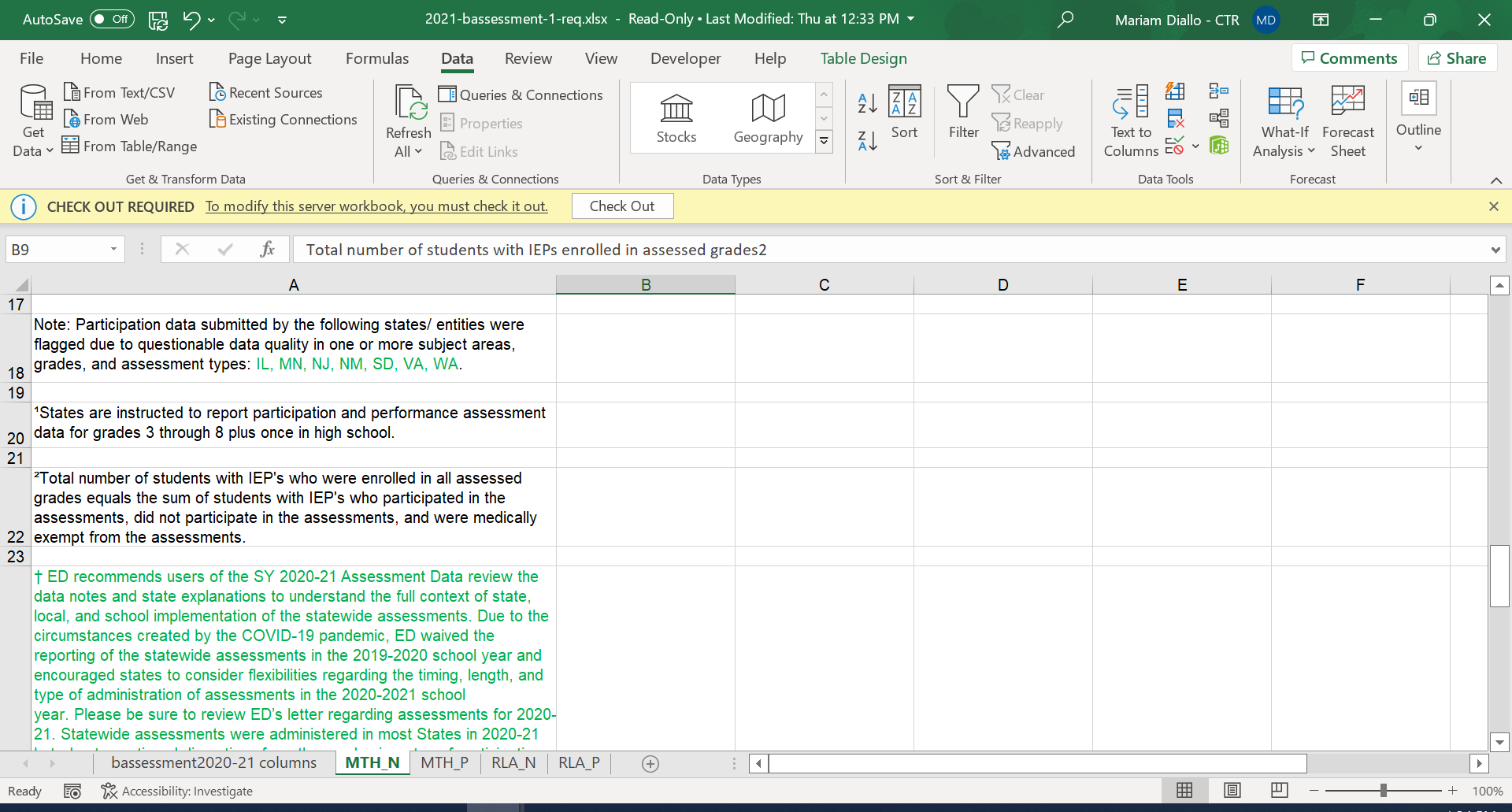 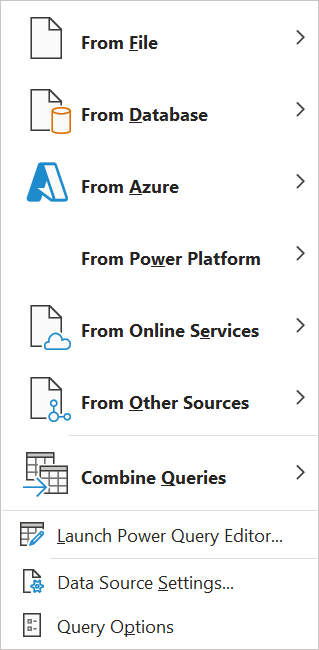 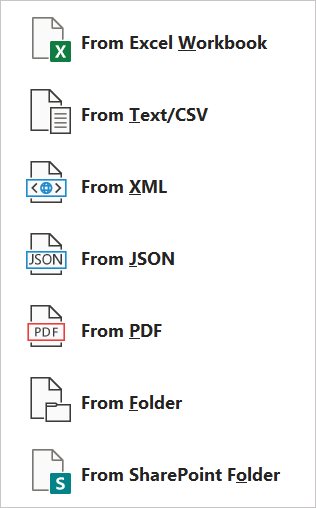 Highlight the columns for (Achievement files) NUMVALID and PCTPROF or (Participation files) NUMPART and PCTPART then go to the Transform ribbon and select “Unpivot Columns”A new column labeled Attribute will be displayed as well as a corresponding column, ValueAdd a custom column and enter a formula to concatenate CATEGORY and Attribute, creating a unique value pair (e.g., ALL NUMVALID, ECD PCTPROF, etc.,) for each entity. Rename the custom column HeaderRemove columns not needed in the outputNext, select the column Header, and go to the Transform ribbon and select “Pivot Column”Select “Value” for the Values Column and “Don’t Aggregate” for the Aggregate Value Function – Click “OK”The column Header will be displayed to show the CATEGORY and achievement/participation metric, and the corresponding value for each entityFinally, select the File ribbon and “Close and Load” to generate the transformed tableThe wide file format naming convention previously used was:[Category Abbreviation]_[Subject Abbreviation][Grade Number][metric field (i.e., Numvalid)_[SY]Guidance for Using the Data – Frequently Asked Questions (FAQs)Are state assessments comparable?State assessments are designed by each state to measure the content the state has determined appropriate for that grade and subject. As a result, both the content on the tests and achievement standards students must meet to be considered “proficient” vary widely across states. Specific proficiency rates for schools in different states should not be considered comparable. Uses of the data to compare achievement across states could be done utilizing a school’s relation to their state mean or to a state target but should be done with caution. For more information, the National Center for Education Statistics (NCES) has released a series of studies exploring state assessment comparability utilizing the National Assessment of Educational Progress (NAEP). NCES studies on NAEP and state assessments can be accessed online here: http://nces.ed.gov/nationsreportcard/studies/statemapping/Are these data comparable from year to year?Many states change their standards and assessments at some point in the process of measuring their students, so it is often not possible to create a trend line that looks at changes in achievement across years, since a change could reflect a change in one or more of several aspects of the state’s assessment system. For example, states may change their academic standards, state-wide assessment, or the cut-points for creating proficiency levels. This could result in drastic increases or decreases in percent proficient from year to year. For a list of states which reported they made changes to their state assessments between SY 2018-19 and SY 2020-21, see Appendix B - State Assessment Changes from Prior School Year. Why are the major racial and ethnic groups reported differently by states?Under the ESEA, an SEA has the flexibility to determine the major racial and ethnic groups it will use for reporting on the data included in its assessment and accountability system. The major racial and ethnic groups that an SEA uses are approved through its consolidated state plan (the most recent copy of each state’s plan can be found here: (https://oese.ed.gov/offices/office-of-formula-grants/school-support-and-accountability/essa-consolidated-state-plans/). As a result, there is some variation in how SEAs report data by race and ethnicity. To create the data file, the major racial ethnic groups were crosswalked into six standard racial and ethnic groups. See Appendix C for the crosswalk.Why doesn’t the summation of the major racial and ethnic groups equal the “ALL” student count?Due to flexibilities with states’ implementation of ESEA, there may be instances where not all possible groupings of racial and ethnic identification are reported as individual major racial and ethnic groups. Therefore, some information may be missing and these counts by major racial and ethnic group will not include every student; however, any students not included within an individual major racial and ethnic group would be included in the “ALL” student count.Why doesn’t the summation of Male and Female equal the “ALL” student count?In almost all cases, summing the male and female counts will equal the “ALL” student count. However, there may be instances where this is not the case. This could be due to missing information on an individual student’s test record, an issue with the creation of the aggregate count reported to EDFacts, or due to one or more states accepting non-binary as a gender selection.Why are migrant data consistently missing for some states over the school years?Only states that apply for and receive a Migrant Education Program grant under Title I, Part C are required to provide data to ED on migrant students. The following states did not receive a Migrant Education Program grant and were therefore not required to submit data on migrant students:ConnecticutDistrict of ColumbiaPuerto RicoRhode IslandVirgin IslandsWest Virginia WyomingTo review the list of states that received a MEP grant, visit: https://results.ed.gov/resources/state_program_informationAre there any known limitations within the data?ED conducts various data quality checks on an annual basis, resulting in communication with states to verify the data or a resubmission of the entire file. These checks focus upon the presence or absence of categories within all submitted levels of the data, alignment of the school and district data with certified state-level data, and missing or questionable data on individual schools participating in key federal programs. Anomalies identified during the data quality review process are noted in the SY 2020-21 Assessment Public Data Notes, which are posted alongside this data documentation on the EDFacts website. States not included in the Public Data Notes, do not have known data anomalies that should affect users’ interpretation or analysis of the data. ED recommends taking the data anomalies into consideration when using the data. In many cases, feedback is included from the state in response to inquiries from ED regarding the identified data anomalies. Furthermore, ED has amended state comments to remove information that is not directly applicable to the identified anomaly, or to provide context for the reader.Other limitations (by affected state)New York – Prior to SY 2005-06, New York City (NYC) schools were reported as part of a single, regular LEA. In SY 2005-06, New York began reporting NYC schools as part of a supervisory union with 33 member LEAs. NCES continues to report NYC schools as a single LEA. However, in the CCD nonfiscal universe data files (link), they appear in the supervisory union configuration. NCES aggregates data from the 33 component LEAs with the single supervisory union to provide estimates for the NYC Public Schools. This aggregation is done by selecting schools or LEAs with a FIPST code = 36 (for the state of New York) and a supervisory union identification number (UNION) = 300.Table 16. New York City School District’s Subordinate School DistrictsUtah – For SY 2020-21, data for LEA ID 4900012 and LEA ID 4900169 were reported under multiple LEA names due to name changes, see below. Data were submitted by the state for FS175/DG583, FS178/DG584, and FS185/DG588 while the previous LEA names were active and appear in this file under Tuacahn High School for the Performing Arts and Dixie Montessori Academy. Data for FS188/DG589 were submitted by the state once the new names became active and appear in this file under Utah Arts Academy and Mountain View Montessori.Table 17. Utah LEA Name ChangesShould these data align with data reported on State websites and report cards?Not necessarily. States may update their websites on different schedules than they use to report to ED. States may also build their websites and online report cards to utilize only the results for students who were present for the full academic year, and therefore were included within school and district accountability determinations. The data in these files includes information on all students who received a valid score on the state assessment, regardless of their ‘full academic year status.’ Additionally, ED uses a method to protect the privacy of individuals represented within the data that could be different than the method used by an individual state. For more discussion of how privacy protections affect the presentation of data within the Public Use file, see Section 1.5 Privacy Protections Used.Are these data available at the State level?Yes, at the SEA and LEA levels can be found on the ED Data Express website (https://eddataexpress.ed.gov/) and in the ESEA Report to Congress. Data published in these locations are point-in-time data, and they reflect the official data for a particular school year.Were proficiency rates reported by the SEAs within the files submitted to EDFacts?No. Data are reported to EDFacts by proficiency status (e.g., “Attained Proficiency” and “Not Proficient”). The data submitted proficiency statuses are then used to calculate the percent proficient metric included within these files. The metric for number of valid scores within the file represents the aggregation of reported counts of students who attained proficiency and students who were not proficient.When are state assessments typically administered?States generally administer their statewide assessments during the spring. There are a small number of states that administer their assessments in the fall. Students who test in the fall are assessed on academic content from the previous school year. See state websites for detailed information about the timing of statewide assessments. Why are valid combinations of grades and student groups missing for some LEAs and schools? The file specifications provide states with guidance on when to report a zero versus leave the record out of the file. At the SEA level, states are required to report zero counts by every disaggregation required in academic achievement (Mathematics FS175 and Reading/Language Arts FS178) and assessment participation (Mathematics FS185 and Reading/Language Arts FS188). For example, if a state does not have any Grade 3 migrant students, the state is required to report a zero for that record in their SEA level files. At the LEA and school level, states are not required to report zero counts. Valid combinations for the state that are not included in the LEA or school level files will be assumed to be zeros.If a state does not administer a certain assessment type the state is instructed not to report zero counts for those records. Similarly, if a state does not use all major racial and ethnic group permitted values, the state should not report zero counts for those permitted values. Reporting zero counts will be considered data quality issues.Is there a unique identifier that can be used to combine/merge these data with other federal data sets?All rows of data include the NCES assigned school ID (variable name: NCESSCH) as well as the state assigned ID (variable name: ST_SCHID).  Either is a unique identifier and can be utilized for data merging.Are there Assessment data available at the State (SEA) level?Yes, data at the SEA and LEA level can be found on the ED Data Express website: (https://eddataexpress.ed.gov/). Additionally, SEA-level data for Students with Disabilities (including data notes and documentation) may be found on the IDEA Section 618 Data Products site: (https://data.ed.gov/dataset/idea-section-618-data-products-state-level-data-files).What if I notice something unusual in the data?Data concerns would need to be corrected by individual states through a resubmission of data files to EDFacts. However, rather than emailing states directly, if you notice something unusual in the data or something that you don’t understand, send an e-mail to EDFacts@ed.gov. To assist us in responding to the concern, please format your e-mail as follows:The subject line of the e-mail should be:EDFacts Public Assessment FilesPlease include the following information, preferably in this order and with the headers:School Year – indicate which school year(s) have the issue(s)Academic subject – indicate whether the issue is with the data in mathematics, or reading/language arts, or bothAssessment file – Academic Achievement in Mathematics (FS175/DG583), Academic Achievement in Reading/Language Arts (FS175/DG584), Assessment Participation in Mathematics (FS185/DG588), and/or Assessment Participation in Reading/Language Arts (FS188/DG589)States – indicate which state(s) have the issueDescription – describe the issue (what did you see, what were you expecting to see) Appendix A - Last Submission Date by StateThe tables below contain the last date that an SEA submitted files containing Assessment Achievement and Participation data for SY 2020-21 as of March 30, 2022. All data in the public files were current as of March 30, 2022. Any data submitted after this date are not included in the Assessment Achievement and Participation files. A note is included in the state row below if he state/entity had no data in the system as of the resubmission date. Therefore, data in the public files may not reflect a SEA’s most recent file submission if submitted after March 30, 2022.Table A-1. Date of Last Submission of SY 2020-21 Achievement Data by StateTable A-2. Date of Last Submission of SY 2020-21 Participation Data by StateAppendix B - State Assessment Changes from Prior School YearThe table below contains information on changes in state assessments from SY 2018-19 to SY 2020-21. Table B-1. State Assessment Changes in Mathematics and Reading/Language ArtsAppendix C - Major Racial and Ethnic Groups and Other Populations SubgroupsThe table explains how the major racial and ethnic subgroups used in the file specifications are converted into the six race ethnic categories used in these files.Table C-1. Major Racial and Ethnic GroupsThe table below explains how other populations subgroups used in the file specifications are abbreviated in the data files.Table C-2. Other Populations Subgroups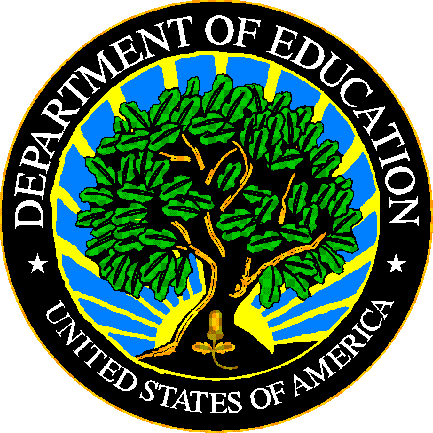 The Department of Education's mission is to promote student achievement and preparation for global competitiveness by fostering educational excellence and ensuring equal access.www.ed.govTitle:State Assessments in Reading/Language Arts and MathematicsSchool Year 2020-21EDFacts Data DocumentationRevision:Version 1.0Issue Date:November 2022Version NumberDateSummary of Change 1.0November 2022Initial documentation for School Year (SY) 2020-21.File Specification Data GroupData Group NameData Group DefinitionFS175DG583Academic Achievement in MathematicsThe unduplicated number of students who completed the state assessment in mathematics for whom a proficiency level was assigned.FS178DG584Academic Achievement in Reading/Language Arts The unduplicated number of students who completed the state assessment in reading/language arts for whom a proficiency level was assigned.FS185DG588Assessment Participation in Mathematics The unduplicated number of students who were enrolled during the period of the state assessment in mathematics.FS188DG589Assessment Participation in Reading/Language Arts The unduplicated number of students who were enrolled during the period of the state assessment in reading/language arts. Number of Students Reported in the CellRanges Used for Reporting the Percent Proficient and Percent Participation for that Group6-15<50%, ≥50%16-30≤20%, 21-39%, 40-59%, 60-79% ≥80%31-60≤10%, 11-19%, 20-29%, 30-39%, 40-49%, 50-59%, 60-69%, 70-79%, 80-89%, ≥90%61-300≤5%, 6-9%, 10-14%, 15-19%, 20-24%, 24-29%, 30-34%, 35-39%, 40-44%, 45-49%, 50-54%, 55-59%, 60-64%, 65-69%, 70-74%, 75-79%, 80-84%, 85-89%, 90-94%, ≥95%More than 300≤1%, 2%, 3%, . . ., 98%, ≥99%TextSymbolAbbreviationGreater than or equal to≥GELess than or equal to≤LEGreater than>GTLess than<LTData suppressed to protect student privacyPS Subgroup3rd Grade  Number Students3rd Grade  Percent Proficient4th Grade  Number Students4th Grade  Percent Proficient5th Grade  Number Students5th Grade  Percent ProficientAll Grades  Number StudentsAll Grades  Percent ProficientAmerican Indian........Asian....1PS(100%)1PS(100%)Black7875-79%(79%)10075-79%(76%)10185-89%(89%)27980-84%(82%)Hispanic........White5PS(80%)8≥50%(100%)6≥50%(83%)19≥80%(89%)Two or More Races........AllStudents8380-84%(80%)10875-79%(78%)10885-89%(89%)29982%(82%)Assessment TypeDefinition of AssessmentRegular assessments based on grade-level achievement standards without accommodations (REGASSWOACC)An assessment administered without accommodations designed to measure the student’s knowledge and skills in a particular subject matter based on academic achievement standards appropriate to the student’s grade level. See ESEA, Section 111(b)(3).Regular assessments based on grade-level achievement standards with accommodations (REGASSWACC)An assessment administered with accommodations designed to measure the student’s knowledge and skills in a particular subject matter based on academic achievement standards appropriate to the student’s grade level. These accommodations vary by state. See ESEA, Section 1111(b)(3).Alternate assessments based on alternate achievement standards (ALTASSALTACH)A way to measure the academic achievement of students with the most significant cognitive disabilities. These assessments may yield results that measure the achievement standards that the State has defined under 34 Code of Federal Regulations (CFR) §200.1(d).Participation StatusDefinition of Participation StatusParticipated – Regular assessment based on grade-level achievement standards without accommodations (REGPARTWOACC)An assessment administered without accommodations designed to measure the student’s knowledge and skills in a particular subject matter based on academic achievement standards appropriate to the student’s grade level. See ESEA, Section 111(b)(3).Participated – Regular assessments based on grade-level achievement standards with accommodations (REGPARTWACC)An assessment administered with accommodations designed to measure the student’s knowledge and skills in a particular subject matter based on academic achievement standards appropriate to the student’s grade level. These accommodations vary by state. See ESEA, Section 1111(b)(3).Participated – Alternate assessments based on alternate achievement standards (ALTPARTALTACH)A way to measure the academic achievement of students with the most significant cognitive disabilities.  These assessments may yield results that measure the achievement standards that the State has defined under 34 Code of Federal Regulations (CFR) §200.1(d).Participated – English language proficiency assessment (PARTELP)May be taken LEP students who have been in the U.S. less than 12 months in lieu of the reading/language arts assessment.Note: This status is only for the reading/language arts assessment and only when the state allows LEP students who have been in the U.S. less than 12 months to take an English language proficiency assessment in lieu of the reading/language arts assessment.Medical exemption (MEDEXEMPT)Each state determines what constitutes a significant medical emergency. On March 29, 2004, the Department announced a policy that students who are unable to participate in the state assessment during the testing and make-up windows because of a significant medical emergency will not count against the school’s participation rate.  A May 19, 2004, “Dear Colleague” letter provided additional guidance acknowledging that there may be circumstances beyond an LEA's control when a student cannot be assessed at any time during the testing window due to a significant medical emergency (e.g., a student is hospitalized due to an accident). In these cases, the school or LEA should not be penalized for that student's absence due to the documented significant medical emergency. Therefore, when determining the percentage of students taking an assessment, states do not have to include a student with a significant medical emergency in the participation rate calculation.Did not participate (NPART)Did not participate in an assessment.StateData TypeEducation LevelAcademic SubjectSubgroupGradeWASHINGTONParticipationSEA, LEA, SCHReading/Language ArtsAll subgroupsAll gradesWASHINGTONAchievementLEA, SCHReading/Language ArtsAll subgroupsAll gradesWASHINGTONAchievement and ParticipationLEA, SCHMathematicsAll subgroupsAll gradesStateData TypeEducation LevelAcademic SubjectSubgroupGradeSuppression ReasonVIRGINIAAchievement and ParticipationSEAReading/ Language ArtsCWDAll gradesThe Achievement data submitted by the state were not complete. Additional suppression was applied to the Participation data to align with OSEP’s suppression of the data in the Part B Assessment data filesVariable NameTypeLengthDescriptionSCHOOL_YEARCharacter9School YearSTNAMCharacter250State NameFIPSTCharacter2The two-digit American National Standards Institute (ANSI) code for stateLEAIDCharacter7District NCES IDST_LEAIDCharacter35Local Education Agency (District) State ID Assigned by StateLEANMCharacter60District Name SCHNAMCharacter250School Name (Not in District file)NCESSCHCharacter12School NCES ID (Not in District file)ST_SCHIDCharacter35School State ID (Not in District file)Assigned by StateSUBJECTCharacter3Subject• Mathematics = MTH• Reading/language arts = RLAGRADECharacter2Grade•00 (All grades), 03, 04, 05, 06, 07, 08, HSCATEGORYCharacter3Category/Subgroup•ALL, CWD, ECD, F, FCS, HOM, LEP, M, MAM, MAS, MBL, MHI, MIG, MIL, MTR, MWH DATE_CURCharacter9Date of data resubmission due date (“Data current as of” date)NUMVALIDNumber8The number of students who completed the state assessment and for whom a proficiency level was assignedPCTPROFCharacter8Percentage of students who attained proficiency (Calculation of number of students that attained proficiency divided by the number of students who completed the state assessments and for whom a proficiency level was assigned)Variable NameTypeLengthDescriptionSCHOOL_YEARCharacter9School YearSTNAMCharacter250State NameFIPSTCharacter2The two-digit American National Standards Institute (ANSI) code for stateLEAIDCharacter7District NCES IDST_LEAIDCharacter35Local Education Agency (District) State ID Assigned by StateLEANMCharacter60District Name SCHNAMCharacter250School Name (Not in District file)NCESSCHCharacter12School NCES ID (Not in District file)ST_SCHIDCharacter35School State ID (Not in District file)Assigned by StateSUBJECTCharacter3Subject• Mathematics = MTH• Reading/language arts = RLAGRADECharacter2Grade•00 (All grades), 03, 04, 05, 06, 07, 08, HSCATEGORYCharacter3Category/Subgroup•ALL, MAM, MAS, MHI, MBL, MWH, MTR, CWD, ECD, LEP, F, M, HOM, MIG, FCS, MILDATE_CURCharacter9Date of data resubmission due date (“Data current as of” date)NUMPARTNumber8Number of students who participated in an assessmentPCTPARTCharacter8Percentage of students who participated in an assessment (Calculation of number of students enrolled  divided by the number of students who participated in the assessment NUMPART)AbbreviationMeaningMTHMathematicsRLAReading/Language ArtsAbbreviationMeaning00Results aggregated across all grades03Grade 304Grade 405Grade 506Grade 607Grade 708Grade 8HSGrade(s) assessed in high schoolAbbreviationMeaningALLAll students in the schoolCWDChildren with disabilities (IDEA)ECDEconomically disadvantaged studentsFFemale studentsFCSFoster Care StatusHOMHomeless enrolled studentsLEPEnglish LearnerMMale studentsMAMAmerican Indian/Alaska Native studentsMASAsian/Pacific Islander studentsMBLBlack studentsMHIHispanic studentsMIGMigrant studentsMILMilitary Connected Student StatusMTRTwo or More RacesMWHWhite studentsVariableDefinitionnumvalidThe number of students who completed the state assessment and for whom a proficiency level was assignedpctprofThe percentage of students scoring at or above the state’s proficiency level on the assessmentVariableDefinitionnumpartThe number of students who participated in a state assessmentpctpartThe percentage of students who participated in a state assessmentSubordinate District NameLEA IDNew York City Geographic District #13600076New York City Geographic District #23600077New York City Geographic District #33600078New York City Geographic District #43600079New York City Geographic District #53600081New York City Geographic District #63600083New York City Geographic District #73600084New York City Geographic District #83600085New York City Geographic District #93600086New York City Geographic District #103600087New York City Geographic District #113600088New York City Geographic District #123600090New York City Geographic District #133600091New York City Geographic District #143600119New York City Geographic District #153600092New York City Geographic District #163600094New York City Geographic District #173600095New York City Geographic District #183600096New York City Geographic District #193600120New York City Geographic District #203600151New York City Geographic District #213600152New York City Geographic District #223600153New York City Geographic District #233600121New York City Geographic District #243600098New York City Geographic District #253600122New York City Geographic District #263600099New York City Geographic District #273600123New York City Geographic District #283600100New York City Geographic District #293600101New York City Geographic District #303600102New York City Geographic District #313600103New York City Geographic District #323600097LEA IDPrevious LEA NameCurrent LEA Name4900012Tuacahn High School for the Performing ArtsUtah Arts Academy4900169Dixie Montessori AcademyMountain View MontessoriStateLEA Level Mathematics (FS175)LEA Level Reading/LA (FS178)School Level Mathematics (FS175)School Level Reading/LA (FS178)ALABAMA11/8/202111/3/202111/8/202111/3/2021ALASKA12/3/202112/3/202112/3/202112/3/2021ARIZONA12/14/202112/14/202112/14/202112/14/2021ARKANSAS3/22/20223/27/20223/23/20223/27/2022BUREAU OF INDIAN EDUCATION3/25/20223/25/20223/25/20223/25/2022CALIFORNIA11/10/202111/10/202111/10/202111/10/2021COLORADO11/19/202111/24/202111/19/202111/24/2021CONNECTICUT1/25/20221/25/20223/3/20223/3/2022DELAWARE12/8/202112/9/202112/8/202112/9/2021DISTRICT OF COLUMBIANo Assessment data submitted by 3/30/22 – entity received a federal waiverNo Assessment data submitted by 3/30/22 – entity received a federal waiverNo Assessment data submitted by 3/30/22 – entity received a federal waiverNo Assessment data submitted by 3/30/22 – entity received a federal waiverFLORIDA11/29/202111/29/202111/29/202111/29/2021GEORGIA12/7/202112/15/202112/7/202112/15/2021HAWAII11/30/202112/2/202111/30/202112/2/2021IDAHO12/15/202112/15/202112/15/202112/15/2021ILLINOIS3/23/20223/23/20223/23/20223/23/2022INDIANA3/29/20223/29/20223/30/20223/30/2022IOWA3/7/20223/7/20223/7/20223/7/2022KANSAS11/24/202111/24/202111/24/202111/24/2021KENTUCKY12/3/202112/3/202112/3/202112/3/2021LOUISIANA12/12/202112/12/202112/12/202112/12/2021MAINE2/7/20222/7/20222/7/20222/7/2022MARYLAND2/25/20222/25/20222/25/20222/25/2022MASSACHUSETTS12/13/202112/13/202112/13/202112/13/2021MICHIGAN11/30/202111/30/202111/30/202111/30/2021MINNESOTA12/14/202112/14/202112/14/202112/14/2021MISSISSIPPI11/19/202111/17/202111/17/202111/17/2021MISSOURI12/10/202112/10/202112/10/202112/10/2021MONTANA12/15/202112/15/202112/15/202112/15/2021NEBRASKA12/14/202112/14/202112/14/202112/14/2021NEVADA3/25/20223/25/20223/25/20223/25/2022NEW HAMPSHIRE12/9/202112/9/202112/9/202112/9/2021NEW JERSEY2/10/20222/10/20222/11/20222/11/2022NEW MEXICO12/10/202112/10/202112/10/202112/10/2021NEW YORK3/24/20223/24/20223/24/20223/24/2022NORTH CAROLINA10/28/202111/10/202110/28/202111/15/2021NORTH DAKOTA10/5/202110/5/202110/5/202110/5/2021OHIO10/18/202110/18/202110/18/202110/18/2021OKLAHOMA12/9/202112/9/202112/10/202112/10/2021OREGON12/15/20211/11/202212/15/20211/11/2022PENNSYLVANIA3/7/20223/7/20222/25/20222/25/2022PUERTO RICONo Assessment data submitted by 3/30/22 – entity received a federal waiverNo Assessment data submitted by 3/30/22 – entity received a federal waiverNo Assessment data submitted by 3/30/22 – entity received  a federal waiverNo Assessment data submitted by 3/30/22 – entity received a federal waiverRHODE ISLAND12/6/202112/6/202112/6/202112/6/2021SOUTH CAROLINA12/14/202112/14/202112/14/202112/14/2021SOUTH DAKOTA3/29/20223/30/20223/29/20223/30/2022TENNESSEE12/2/20211/7/202212/2/20211/7/2022TEXAS10/26/202110/26/202110/26/202110/26/2021U.S. VIRGIN ISLANDSNo Assessment data submitted by 3/30/22 – entity has flexibilitiesNo Assessment data submitted by 3/30/22 – entity has flexibilitiesNo Assessment data submitted by 3/30/22 – entity has flexibilitiesNo Assessment data submitted by 3/30/22 – entity has flexibilitiesUTAH12/15/202112/15/202112/15/202112/15/2021VERMONT3/28/20223/28/20223/28/20223/28/2022VIRGINIA12/3/20213/22/202212/3/20213/22/2022WASHINGTONNo Assessment data submitted by 3/30/22No Assessment data submitted by 3/30/22No Assessment data submitted by 3/30/22No Assessment data submitted by 3/30/22WEST VIRGINIA12/13/202112/13/202112/13/202112/13/2021WISCONSIN12/14/202112/14/202112/14/202112/14/2021WYOMING11/23/202111/23/202111/23/202111/23/2021StateLEA Level Mathematics (FS185)LEA Level Reading/LA (FS188)School Level Mathematics (FS185)School Level Reading/LA (FS188)ALABAMA11/10/202111/9/202111/10/202111/9/2021ALASKA1/21/202212/3/20211/21/202212/3/2021ARIZONA12/14/202112/14/202112/14/202112/14/2021ARKANSAS3/27/20223/28/20223/27/20223/28/2022BUREAU OF INDIAN EDUCATION3/26/20223/27/20223/27/20223/27/2022CALIFORNIA11/10/202111/10/202111/10/202111/10/2021COLORADO12/8/202112/8/202112/8/202112/8/2021CONNECTICUT1/25/20221/25/20223/3/20223/3/2022DELAWARE1/10/20221/10/20221/10/20221/10/2022DISTRICT OF COLUMBIANo Assessment data submitted by 3/30/22 – entity received federal waiverNo Assessment data submitted by 3/30/22 – entity received federal waiverNo Assessment data submitted by 3/30/22 – entity received federal waiverNo Assessment data submitted by 3/30/22 – entity received federal waiverFLORIDA11/29/202111/29/202111/29/202111/29/2021GEORGIA12/2/202112/15/202112/2/202112/15/2021HAWAII11/30/202111/30/202111/30/202111/30/2021IDAHO12/15/202112/15/202112/15/202112/15/2021ILLINOIS3/22/20223/22/20223/22/20223/22/2022INDIANA3/29/20223/29/20223/30/20223/30/2022IOWA3/8/20223/8/20223/8/20223/8/2022KANSAS11/24/202111/24/202111/24/202111/24/2021KENTUCKY12/3/202112/3/202112/3/202112/3/2021LOUISIANA12/13/202112/13/202112/13/202112/13/2021MAINE2/7/20222/7/20222/7/20222/7/2022MARYLAND2/25/20222/25/20222/25/20222/25/2022MASSACHUSETTS12/14/202112/14/202112/14/202112/14/2021MICHIGAN12/6/202112/6/202112/6/202112/6/2021MINNESOTA12/15/202112/15/202112/15/202112/15/2021MISSISSIPPI11/17/202111/17/202111/17/202111/17/2021MISSOURI12/10/202112/10/202112/12/202112/10/2021MONTANA12/15/202112/15/202112/15/202112/15/2021NEBRASKA12/14/202112/14/202112/14/202112/14/2021NEVADA3/25/20223/25/20223/25/20223/25/2022NEW HAMPSHIRE12/9/202112/9/202112/9/202112/9/2021NEW JERSEY2/10/20222/10/20222/11/20222/11/2022NEW MEXICO12/15/20213/30/202212/15/20213/30/2022NEW YORK9/29/20219/29/20219/29/20219/29/2021NORTH CAROLINA11/2/202111/2/202111/2/202111/2/2021NORTH DAKOTA10/5/202110/5/202110/5/202110/5/2021OHIO10/18/202110/18/202110/18/202110/18/2021OKLAHOMA12/9/202112/9/202112/10/202112/10/2021OREGON12/15/202112/15/202112/15/202112/15/2021PENNSYLVANIA3/7/20223/7/20222/25/20222/25/2022PUERTO RICONo Assessment data submitted by 3/30/22 – entity received federal waiverNo Assessment data submitted by 3/30/22 – entity received federal waiverNo Assessment data submitted by 3/30/22 – entity received federal waiverNo Assessment data submitted by 3/30/22 – entity received federal waiverRHODE ISLAND12/6/202112/8/202112/6/202112/8/2021SOUTH CAROLINA12/14/202112/15/202112/14/202112/15/2021SOUTH DAKOTA3/29/20223/30/20223/29/20223/30/2022TENNESSEE12/2/20211/7/202212/2/20211/7/2022TEXAS10/26/202110/26/202110/26/202110/26/2021U.S. VIRGIN ISLANDSNo Assessment data submitted by 3/30/22 – entity has flexibilitiesNo Assessment data submitted by 3/30/22 – entity has flexibilitiesNo Assessment data submitted by 3/30/22 – entity has flexibilitiesNo Assessment data submitted by 3/30/22 – entity has flexibilitiesUTAH12/15/20213/1/202212/15/20213/1/2022VERMONT3/28/20223/28/20223/28/20223/28/2022VIRGINIA12/3/20213/22/202212/3/20213/22/2022WASHINGTONNo Assessment data submitted by 3/30/22No Assessment data submitted by 3/30/22No Assessment data submitted by 3/30/22No Assessment data submitted by 3/30/22WEST VIRGINIA12/13/202112/13/202112/13/202112/13/2021WISCONSIN12/14/202112/14/202112/14/202112/14/2021WYOMING11/12/202111/12/202111/12/202111/12/2021StateSubject/ Assessment Type/ Grade RangeAcademic Assessment Change from Prior Year?Did Change Affect Comparability?Planning Change in Three Years?What Year?Achievement Standards Change from Prior Year?Did Change Affect Comparability?Planning Change in Three Years?What Year?Content Standards Change from Prior Year?AlabamaMath ALT 3-8YesNoNoYesNoNoNoAlabamaMath ALT SecYesNoNoYesNoNoYesAlabamaMath REG 3-8YesNoNoYesNoNoNoAlabamaMath REG SecNoNoYesNoNoNoAlabamaRead ALT 3-8YesNoNoYesNoNoNoAlabamaRead ALT SecYesNoNoYesNoNoNoAlabamaRead REG 3-8YesNoNoYesNoNoNoAlabamaRead REG SecNoNoYesNoNoNoAlaskaMath ALT 3-8NoNoNoNoNoAlaskaMath ALT SecNoNoNoNoNoAlaskaMath REG 3-8NoYes2021-22NoYes2021-22NoAlaskaMath REG SecNoYes2021-22NoYes2021-22NoAlaskaRead ALT 3-8NoNoNoNoNoAlaskaRead ALT SecNoNoNoNoNoAlaskaRead REG 3-8NoYes2021-22NoYes2021-22NoAlaskaRead REG SecNoYes2021-22NoYes2021-22NoArizonaMath ALT 3-8NoNoNoNoNoArizonaMath ALT SecNoNoNoNoNoArizonaMath REG 3-8NoNoNoNoNoArizonaMath REG SecYesNoYes2021-22NoYes2021-22NoArizonaRead ALT 3-8NoNoNoNoNoArizonaRead ALT SecNoNoNoNoNoArizonaRead REG 3-8NoYes2022-23NoYes2022-23NoArizonaRead REG SecNoYes2021-22NoYes2021-22NoArkansasMath ALT 3-8NoNoNoNoNoArkansasMath ALT SecNoNoNoNoNoArkansasMath REG 3-8NoYes2023-24NoNoNoArkansasMath REG SecNoYes2023-24NoNoNoArkansasRead ALT 3-8NoNoNoNoNoArkansasRead ALT SecNoNoNoNoNoArkansasRead REG 3-8NoYes2023-24NoNoNoArkansasRead REG SecNoYes2023-24NoNoNoBureau Of Indian EducationMath ALT 3-8NoNoNoNoNoBureau Of Indian EducationMath ALT SecNoNoNoNoNoBureau Of Indian EducationMath REG 3-8NoNoNoNoNoBureau Of Indian EducationMath REG SecNoNoNoNoNoBureau Of Indian EducationRead ALT 3-8NoNoNoNoNoBureau Of Indian EducationRead ALT SecNoNoNoNoNoBureau Of Indian EducationRead REG 3-8NoNoNoNoNoBureau Of Indian EducationRead REG SecNoNoNoNoNoCaliforniaMath ALT 3-8NoNoNoNoNoCaliforniaMath ALT SecNoNoNoNoNoCaliforniaMath REG 3-8NoNoNoNoNoCaliforniaMath REG SecNoNoNoNoNoCaliforniaRead ALT 3-8NoNoNoNoNoCaliforniaRead ALT SecNoNoNoNoNoCaliforniaRead REG 3-8NoNoNoNoNoCaliforniaRead REG SecNoNoNoNoNoColoradoMath ALT 3-8NoNoNoNoNoColoradoMath ALT SecNoNoNoNoNoColoradoMath REG 3-8NoNoNoNoNoColoradoMath REG SecNoNoNoNoNoColoradoRead ALT 3-8NoNoNoNoNoColoradoRead ALT SecNoNoNoNoNoColoradoRead REG 3-8NoNoNoNoNoColoradoRead REG SecNoNoNoNoNoConnecticutMath ALT 3-8NoNoNoNoNoConnecticutMath ALT SecNoNoNoNoNoConnecticutMath REG 3-8NoNoNoNoNoConnecticutMath REG SecNoNoNoNoNoConnecticutRead ALT 3-8NoNoNoNoNoConnecticutRead ALT SecNoNoNoNoNoConnecticutRead REG 3-8NoNoNoNoNoConnecticutRead REG SecNoNoNoNoNoDelawareMath ALT 3-8NoNoNoNoNoDelawareMath ALT SecNoNoNoNoNoDelawareMath REG 3-8YesNoNoNoNoNoDelawareMath REG SecNoNoNoNoNoDelawareRead ALT 3-8NoNoNoNoNoDelawareRead ALT SecNoNoNoNoNoDelawareRead REG 3-8YesNoNoNoNoNoDelawareRead REG SecNoNoNoNoNoDistrict of ColumbiaMath ALT 3-8NoNoNoNoNoDistrict of ColumbiaMath ALT SecNoNoNoNoNoDistrict of ColumbiaMath REG 3-8NoNoNoNoNoDistrict of ColumbiaMath REG SecNoNoNoNoNoDistrict of ColumbiaRead ALT 3-8NoNoNoNoNoDistrict of ColumbiaRead ALT SecNoNoNoNoNoDistrict of ColumbiaRead REG 3-8NoNoNoNoNoDistrict of ColumbiaRead REG SecNoNoNoNoNoFloridaMath ALT 3-8NoYes2023-24NoNoNoFloridaMath ALT SecNoYes2023-24NoNoNoFloridaMath REG 3-8NoYes2022-23NoYes2023-24NoFloridaMath REG SecNoYes2022-23NoYes2023-24NoFloridaRead ALT 3-8NoYes2023-24NoNoNoFloridaRead ALT SecNoYes2023-24NoNoNoFloridaRead REG 3-8NoYes2022-23NoYes2023-24NoFloridaRead REG SecNoYes2022-23NoYes2023-24NoGeorgiaMath ALT 3-8NoNoNoYes2023-24NoGeorgiaMath ALT SecNoNoNoYes2023-24NoGeorgiaMath REG 3-8NoNoNoYes2023-24NoGeorgiaMath REG SecNoNoNoYes2023-24NoGeorgiaRead ALT 3-8NoNoNoNoNoGeorgiaRead ALT SecNoNoNoNoNoGeorgiaRead REG 3-8NoNoNoNoNoGeorgiaRead REG SecNoNoNoNoNoGuamMath ALT 3-8NoNoNoNoNoGuamMath ALT SecNoNoNoNoNoGuamMath REG 3-8YesNoNoNoNoNoGuamMath REG SecYesNoNoNoNoNoGuamRead ALT 3-8NoNoNoNoNoGuamRead ALT SecNoNoNoNoNoGuamRead REG 3-8YesNoNoNoNoNoGuamRead REG SecYesNoNoNoNoNoHawaiiMath ALT 3-8NoNoNoNoNoHawaiiMath ALT SecNoNoNoNoNoHawaiiMath REG 3-8NoYes2021-22NoNoNoHawaiiMath REG SecNoYes2021-22NoNoNoHawaiiRead ALT 3-8NoNoNoNoNoHawaiiRead ALT SecNoNoNoNoNoHawaiiRead REG 3-8NoYes2021-22NoNoNoHawaiiRead REG SecNoYes2021-22NoNoNoIdahoMath ALT 3-8YesYesNoYesYesYes2021-22NoIdahoMath ALT SecYesYesNoYesYesYes2021-22NoIdahoMath REG 3-8NoNoNoNoNoIdahoMath REG SecNoNoNoNoNoIdahoRead ALT 3-8YesYesNoYesYesYes2021-22NoIdahoRead ALT SecYesYesNoYesYesYes2021-22NoIdahoRead REG 3-8NoNoNoNoNoIdahoRead REG SecNoNoNoNoNoIllinoisMath ALT 3-8NoNoNoNoNoIllinoisMath ALT SecNoNoNoNoNoIllinoisMath REG 3-8NoNoNoNoNoIllinoisMath REG SecNoNoNoNoNoIllinoisRead ALT 3-8NoNoNoNoNoIllinoisRead ALT SecNoNoNoNoNoIllinoisRead REG 3-8NoNoNoNoNoIllinoisRead REG SecNoNoNoNoNoIndianaMath ALT 3-8NoNoNoNoNoIndianaMath ALT SecNoNoNoNoNoIndianaMath REG 3-8NoNoNoNoNoIndianaMath REG SecNoYes2021-22NoNoNoIndianaRead ALT 3-8NoNoNoNoNoIndianaRead ALT SecNoNoNoNoNoIndianaRead REG 3-8NoNoNoNoNoIndianaRead REG SecNoYes2021-22NoNoNoIowaMath ALT 3-8NoNoNoNoNoIowaMath ALT SecNoNoNoNoNoIowaMath REG 3-8NoYes2022-23NoNoNoIowaMath REG SecNoYes2022-23NoNoNoIowaRead ALT 3-8NoNoNoNoNoIowaRead ALT SecNoNoNoNoNoIowaRead REG 3-8NoYes2021-22NoNoNoIowaRead REG SecNoYes2021-22NoNoNoKansasMath ALT 3-8NoNoNoNoNoKansasMath ALT SecNoNoNoNoNoKansasMath REG 3-8NoNoNoNoNoKansasMath REG SecNoYes2021-22NoYes2021-22NoKansasRead ALT 3-8NoNoNoNoNoKansasRead ALT SecNoNoNoNoNoKansasRead REG 3-8NoNoNoNoNoKansasRead REG SecNoNoNoNoNoMaineMath ALT 3-8NoNoNoNoYesMaineMath ALT SecNoNoNoNoYesMaineMath REG 3-8YesYesNoNoYes2022-23YesMaineMath REG SecYesYesNoNoYes2022-23YesMaineRead ALT 3-8NoNoNoNoYesMaineRead ALT SecNoNoNoNoYesMaineRead REG 3-8YesYesNoYesNoYes2022-23YesMaineRead REG SecYesYesNoNoYes2022-23YesMarylandMath ALT 3-8YesNoNoYesNoYes2021-22NoMarylandMath ALT SecYesNoNoYesNoYes2021-22NoMarylandMath REG 3-8YesNoNoYesNoYes2021-22NoMarylandMath REG SecYesNoNoYesNoYes2021-22NoMarylandRead ALT 3-8YesNoNoYesNoYes2021-22NoMarylandRead ALT SecYesNoNoYesNoYes2021-22NoMarylandRead REG 3-8YesNoNoYesNoYes2021-22NoMarylandRead REG SecYesNoNoYesNoYes2021-22NoMassachusettsMath ALT 3-8YesNoNoNoNoNoMassachusettsMath ALT SecYesNoNoNoNoNoMassachusettsMath REG 3-8YesYesNoNoNoNoMassachusettsMath REG SecNoNoNoNoNoMassachusettsRead ALT 3-8YesNoNoNoNoNoMassachusettsRead ALT SecYesNoNoNoNoNoMassachusettsRead REG 3-8YesYesNoNoNoNoMassachusettsRead REG SecNoNoNoNoNoMichiganMath ALT 3-8NoNoNoNoNoMichiganMath ALT SecNoNoNoNoNoMichiganMath REG 3-8NoNoNoNoNoMichiganMath REG SecNoNoNoNoNoMichiganRead ALT 3-8NoNoNoNoNoMichiganRead ALT SecNoNoNoNoNoMichiganRead REG 3-8NoNoNoNoNoMichiganRead REG SecNoNoNoNoNoMinnesotaMath ALT 3-8NoNoNoNoNoMinnesotaMath ALT SecNoNoNoNoNoMinnesotaMath REG 3-8NoNoNoNoNoMinnesotaMath REG SecNoNoNoNoNoMinnesotaRead ALT 3-8NoNoNoNoNoMinnesotaRead ALT SecNoNoNoNoNoMinnesotaRead REG 3-8NoNoNoNoNoMinnesotaRead REG SecNoNoNoNoNoMississippiMath ALT 3-8NoNoNoNoNoMississippiMath ALT SecNoNoNoNoNoMississippiMath REG 3-8NoNoNoNoNoMississippiMath REG SecNoNoNoNoNoMississippiRead ALT 3-8NoNoNoNoNoMississippiRead ALT SecNoNoNoNoNoMississippiRead REG 3-8NoNoNoNoNoMississippiRead REG SecNoNoNoNoNoMissouriMath ALT 3-8NoNoNoNoNoMissouriMath ALT SecNoNoNoNoNoMissouriMath REG 3-8NoNoNoNoNoMissouriMath REG SecNoNoNoNoNoMissouriRead ALT 3-8NoNoNoNoNoMissouriRead ALT SecNoNoNoNoNoMissouriRead REG 3-8NoNoNoNoNoMissouriRead REG SecNoNoNoNoNoMontanaMath ALT 3-8NoNoNoNoNoMontanaMath ALT SecNoNoNoNoNoMontanaMath REG 3-8YesNoYes2023-24NoYes2023-24NoMontanaMath REG SecNoYes2023-24NoYes2023-24NoMontanaRead ALT 3-8NoNoNoNoNoMontanaRead ALT SecNoNoNoNoNoMontanaRead REG 3-8YesNoYes2023-24NoYes2023-24NoMontanaRead REG SecNoYes2023-24NoYes2023-24NoNebraskaMath ALT 3-8NoNoNoNoNoNebraskaMath ALT SecNoNoNoNoNoNebraskaMath REG 3-8NoYes2022-23NoYes2022-23NoNebraskaMath REG SecNoNoNoNoNoNebraskaRead ALT 3-8NoNoNoNoNoNebraskaRead ALT SecNoNoNoNoNoNebraskaRead REG 3-8NoYes2022-23NoYes2022-23NoNebraskaRead REG SecNoNoNoNoNoNevadaMath ALT 3-8NoNoNoNoNoNevadaMath ALT SecNoNoNoNoNoNevadaMath REG 3-8NoNoNoNoNoNevadaMath REG SecNoNoNoNoNoNevadaRead ALT 3-8NoNoNoNoNoNevadaRead ALT SecNoNoNoNoNoNevadaRead REG 3-8NoNoNoNoNoNevadaRead REG SecNoNoNoNoNoNew HampshireMath ALT 3-8NoNoNoNoNoNew HampshireMath ALT SecNoNoNoNoNoNew HampshireMath REG 3-8NoNoNoNoNoNew HampshireMath REG SecNoNoNoNoNoNew HampshireRead ALT 3-8NoNoNoNoNoNew HampshireRead ALT SecNoNoNoNoNoNew HampshireRead REG 3-8NoNoNoNoNoNew HampshireRead REG SecNoNoNoNoNoNew JerseyMath ALT 3-8NoNoNoNoNoNew JerseyMath ALT SecNoNoNoNoNoNew JerseyMath REG 3-8YesYesYes2021-22YesYesYes2021-22NoNew JerseyMath REG SecYesYesYes2021-22YesYesYes2021-22NoNew JerseyRead ALT 3-8NoNoNoNoNoNew JerseyRead ALT SecNoNoNoNoNoNew JerseyRead REG 3-8YesYesYes2021-22YesYesYes2021-22NoNew JerseyRead REG SecYesYesYes2021-22YesYesYes2021-22NoNew MexicoMath ALT 3-8NoNoNoNoNoNew MexicoMath ALT SecNoNoNoNoNoNew MexicoMath REG 3-8NoNoNoNoNoNew MexicoMath REG SecNoNoNoNoNoNew MexicoRead ALT 3-8NoNoNoNoNoNew MexicoRead ALT SecNoNoNoNoNoNew MexicoRead REG 3-8NoNoNoNoNoNew MexicoRead REG SecNoNoNoNoNoNew YorkMath ALT 3-8NoNoNoNoNoNew YorkMath ALT SecNoNoNoNoNoNew YorkMath REG 3-8NoYes2022-23NoYes2022-23NoNew YorkMath REG SecNoYes2023-24NoYes2023-24NoNew YorkRead ALT 3-8NoNoNoNoNoNew YorkRead ALT SecNoNoNoNoNoNew YorkRead REG 3-8NoYes2022-23NoYes2022-23NoNew YorkRead REG SecNoNoNoNoNoNorth CarolinaMath ALT 3-8NoNoNoNoNoNorth CarolinaMath ALT SecNoNoNoNoNoNorth CarolinaMath REG 3-8NoNoNoNoNoNorth CarolinaMath REG SecNoNoNoNoNoNorth CarolinaRead ALT 3-8YesYesNoYesYesNoYesNorth CarolinaRead ALT SecYesYesNoYesYesNoYesNorth CarolinaRead REG 3-8YesYesNoYesYesNoYesNorth CarolinaRead REG SecNoNoNoNoNoNorth DakotaMath ALT 3-8NoNoNoNoNoNorth DakotaMath ALT SecNoNoNoNoNoNorth DakotaMath REG 3-8NoNoNoNoNoNorth DakotaMath REG SecYesNoYes2021-22NoNoNoNorth DakotaRead ALT 3-8NoNoNoNoNoNorth DakotaRead ALT SecNoNoNoNoNoNorth DakotaRead REG 3-8YesNoNoNoNoNoNorth DakotaRead REG SecYesNoNoNoNoNoNorthern MarianasMath ALT 3-8NoNoNoNoNoNorthern MarianasMath ALT SecNoNoNoNoNoNorthern MarianasMath REG 3-8YesYesYes2022-23YesYesYes2022-23YesNorthern MarianasMath REG SecYesYesYes2022-23YesYesYes2022-23YesNorthern MarianasRead ALT 3-8NoNoNoNoNoNorthern MarianasRead ALT SecNoNoNoNoNoNorthern MarianasRead REG 3-8YesYesYes2022-23YesYesYes2022-23YesNorthern MarianasRead REG SecYesYesYes2022-23YesYesYes2022-23YesOhioMath ALT 3-8YesNoNoYesNoNoNoOhioMath ALT SecYesNoNoYesNoNoNoOhioMath REG 3-8NoNoNoNoNoOhioMath REG SecNoNoNoNoNoOhioRead ALT 3-8YesNoNoYesNoNoNoOhioRead ALT SecYesNoNoYesNoNoNoOhioRead REG 3-8NoNoNoNoNoOhioRead REG SecNoNoNoNoNoOklahomaMath ALT 3-8NoNoNoNoNoOklahomaMath ALT SecNoNoNoNoNoOklahomaMath REG 3-8NoYes2023-24NoNoYesOklahomaMath REG SecNoNoNoNoYesOklahomaRead ALT 3-8NoNoNoNoNoOklahomaRead ALT SecNoNoNoNoNoOklahomaRead REG 3-8NoYes2022-23NoNoYesOklahomaRead REG SecNoNoNoNoYesOregonMath ALT 3-8NoNoNoNoNoOregonMath ALT SecNoNoNoNoNoOregonMath REG 3-8YesNoNoNoNoNoOregonMath REG SecNoNoNoNoNoOregonRead ALT 3-8NoNoNoNoNoOregonRead ALT SecNoNoNoNoNoOregonRead REG 3-8YesNoNoNoNoNoOregonRead REG SecNoNoNoNoNoPennsylvaniaMath ALT 3-8YesYesNoNoNoNoPennsylvaniaMath ALT SecYesYesNoNoNoNoPennsylvaniaMath REG 3-8NoNoNoNoNoPennsylvaniaMath REG SecNoNoNoNoNoPennsylvaniaRead ALT 3-8YesYesNoNoNoNoPennsylvaniaRead ALT SecYesYesNoNoNoNoPennsylvaniaRead REG 3-8NoNoNoNoNoPennsylvaniaRead REG SecNoNoNoNoNoPuerto RicoMath ALT 3-8NoYes2023-24NoYes2023-24NoPuerto RicoMath ALT SecNoYes2023-24NoYes2023-24NoPuerto RicoMath REG 3-8NoYes2023-24NoYes2023-24NoPuerto RicoMath REG SecNoYes2023-24NoYes2023-24NoPuerto RicoRead ALT 3-8NoYes2023-24NoYes2023-24NoPuerto RicoRead ALT SecNoYes2023-24NoYes2023-24NoPuerto RicoRead REG 3-8NoYes2023-24NoYes2023-24NoPuerto RicoRead REG SecNoYes2023-24NoYes2023-24NoRepublic of PalauMath ALT 3-8NoNoNoNoNoRepublic of PalauMath ALT SecNoNoNoNoNoRepublic of PalauMath REG 3-8NoNoNoNoNoRepublic of PalauMath REG SecNoNoNoNoNoRepublic of PalauRead ALT 3-8NoNoNoNoNoRepublic of PalauRead ALT SecNoNoNoNoNoRepublic of PalauRead REG 3-8NoNoNoNoNoRepublic of PalauRead REG SecNoNoNoNoNoRepublic of the Marshall IslandsMath ALT 3-8NoNoNoNoNoRepublic of the Marshall IslandsMath ALT SecNoNoNoNoNoRepublic of the Marshall IslandsMath REG 3-8NoNoNoNoNoRepublic of the Marshall IslandsMath REG SecNoNoNoNoNoRepublic of the Marshall IslandsRead ALT 3-8NoNoNoNoNoRepublic of the Marshall IslandsRead ALT SecNoNoNoNoNoRepublic of the Marshall IslandsRead REG 3-8NoNoNoNoNoRepublic of the Marshall IslandsRead REG SecNoNoNoNoNoRhode IslandMath ALT 3-8NoNoNoNoYesRhode IslandMath ALT SecNoNoNoNoYesRhode IslandMath REG 3-8NoNoNoNoYesRhode IslandMath REG SecNoNoNoNoYesRhode IslandRead ALT 3-8NoNoNoNoYesRhode IslandRead ALT SecNoNoNoNoYesRhode IslandRead REG 3-8NoNoNoNoYesRhode IslandRead REG SecNoNoNoNoYesSouth CarolinaMath ALT 3-8NoYes2022-23NoYes2022-23NoSouth CarolinaMath ALT SecNoYes2022-23NoYes2022-23NoSouth CarolinaMath REG 3-8NoYes2022-23NoYes2022-23NoSouth CarolinaMath REG SecNoYes2023-24NoYes2023-24NoSouth CarolinaRead ALT 3-8NoYes2022-23NoYes2022-23NoSouth CarolinaRead ALT SecNoYes2022-23NoYes2022-23NoSouth CarolinaRead REG 3-8NoYes2022-23NoYes2022-23NoSouth CarolinaRead REG SecNoYes2021-22YesYesYes2022-23NoSouth DakotaMath ALT 3-8NoNoNoNoNoSouth DakotaMath ALT SecNoNoNoNoNoSouth DakotaMath REG 3-8NoNoNoNoNoSouth DakotaMath REG SecNoNoNoNoNoSouth DakotaRead ALT 3-8NoNoNoNoNoSouth DakotaRead ALT SecNoNoNoNoNoSouth DakotaRead REG 3-8NoNoNoNoNoSouth DakotaRead REG SecNoNoNoNoNoTennesseeMath ALT 3-8NoYes2023-24NoYes2023-24NoTennesseeMath ALT SecNoYes2023-24NoYes2023-24NoTennesseeMath REG 3-8NoYes2023-24NoYes2023-24NoTennesseeMath REG SecNoYes2023-24NoYes2023-24NoTennesseeRead ALT 3-8NoYes2023-24NoYes2023-24NoTennesseeRead ALT SecNoYes2023-24NoYes2023-24NoTennesseeRead REG 3-8NoYes2023-24NoYes2023-24NoTennesseeRead REG SecNoYes2023-24NoYes2023-24NoTexasMath ALT 3-8NoNoNoNoNoTexasMath ALT SecNoNoNoNoNoTexasMath REG 3-8NoYes2022-23NoNoNoTexasMath REG SecNoYes2022-23NoNoNoTexasRead ALT 3-8NoYes2022-23NoYes2022-23NoTexasRead ALT SecNoYes2022-23NoYes2022-23NoTexasRead REG 3-8NoYes2022-23NoYes2022-23YesTexasRead REG SecNoYes2022-23NoYes2022-23YesUtahMath ALT 3-8NoNoNoNoNoUtahMath ALT SecNoNoNoNoNoUtahMath REG 3-8NoNoNoNoNoUtahMath REG SecNoNoNoNoNoUtahRead ALT 3-8NoNoNoNoNoUtahRead ALT SecNoNoNoNoNoUtahRead REG 3-8NoNoNoNoNoUtahRead REG SecNoNoNoNoNoVermontMath ALT 3-8NoYes2022-23NoNoNoVermontMath ALT SecNoYes2022-23NoNoNoVermontMath REG 3-8NoYes2022-23NoNoNoVermontMath REG SecNoYes2022-23NoNoNoVermontRead ALT 3-8NoYes2022-23NoNoNoVermontRead ALT SecNoYes2022-23NoNoNoVermontRead REG 3-8NoYes2022-23NoNoNoVermontRead REG SecNoYes2022-23NoNoNoVirgin IslandsMath ALT 3-8NoNoNoNoNoVirgin IslandsMath ALT SecNoNoNoNoNoVirgin IslandsMath REG 3-8NoNoNoNoNoVirgin IslandsMath REG SecNoNoNoNoNoVirgin IslandsRead ALT 3-8NoNoNoNoNoVirgin IslandsRead ALT SecNoNoNoNoNoVirgin IslandsRead REG 3-8NoNoNoNoNoVirgin IslandsRead REG SecNoNoNoNoNoVirginiaMath ALT 3-8NoYes2021-22NoYes2021-22NoVirginiaMath ALT SecNoYes2021-22NoYes2021-22NoVirginiaMath REG 3-8NoNoNoNoNoVirginiaMath REG SecNoNoNoNoNoVirginiaRead ALT 3-8NoYes2021-22NoYes2021-22NoVirginiaRead ALT SecNoYes2021-22NoYes2021-22NoVirginiaRead REG 3-8YesYesNoYesYesNoYesVirginiaRead REG SecYesYesNoYesYesNoYesWashingtonMath ALT 3-8NoNoNoNoNoWashingtonMath ALT SecNoNoNoNoNoWashingtonMath REG 3-8YesYesYes2021-22NoNoNoWashingtonMath REG SecYesYesYes2021-22NoNoNoWashingtonRead ALT 3-8NoNoNoNoNoWashingtonRead ALT SecNoNoNoNoNoWashingtonRead REG 3-8YesYesYes2021-22NoNoNoWashingtonRead REG SecYesYesYes2021-22NoNoNoWest VirginiaMath ALT 3-8NoNoNoNoNoWest VirginiaMath ALT SecNoNoNoNoNoWest VirginiaMath REG 3-8NoNoNoNoNoWest VirginiaMath REG SecNoNoNoNoNoWest VirginiaRead ALT 3-8NoNoNoNoYesWest VirginiaRead ALT SecNoNoNoNoYesWest VirginiaRead REG 3-8NoNoNoNoYesWest VirginiaRead REG SecNoNoNoNoYesWisconsinMath ALT 3-8NoNoNoNoNoWisconsinMath ALT SecNoNoNoNoNoWisconsinMath REG 3-8NoNoNoNoYesWisconsinMath REG SecNoNoNoNoYesWisconsinRead ALT 3-8NoNoNoNoNoWisconsinRead ALT SecNoNoNoNoNoWisconsinRead REG 3-8NoNoNoNoYesWisconsinRead REG SecNoNoNoNoYesWyomingMath ALT 3-8NoYes2022-23YesNoNoYesWyomingMath ALT SecNoYes2022-23YesNoNoYesWyomingMath REG 3-8NoYes2021-22YesNoNoNoWyomingMath REG SecNoYes2021-22YesNoNoNoWyomingRead ALT 3-8NoNoNoYes2023-24NoWyomingRead ALT SecNoNoNoYes2023-24NoWyomingRead REG 3-8NoNoNoYes2022-23NoWyomingRead REG SecNoNoNoYes2022-23NoRace Ethnicity used in this fileRace Ethnicity used in this fileMajor Racial and Ethnic Groups used in reporting to EDFacts Major Racial and Ethnic Groups used in reporting to EDFacts AbbreviationDescriptionAbbreviation used in files submitted by SEAsDescription of abbreviation from file specificationMAMAmerican Indian or Alaska NativeMANAmerican Indian / Alaska Native or Native AmericanMASAsian/Pacific IslanderMAAsianMASAsian/Pacific IslanderMAPAsian / Pacific IslanderMASAsian/Pacific IslanderMFFilipino MASAsian/Pacific IslanderMNPNat Hawaiian / Other Pacific Islander or Pacific IslanderMBLBlack or African AmericanMBBlack (Not Hispanic) or African AmericanMHIHispanic / LatinoMHLHispanic / LatinoMHIHispanic / LatinoMHNHispanic (not Puerto Rican)MHIHispanic / LatinoMPRPuerto RicanMTRTwo or more racesMMMulticultural or Multiethnic or MultiracialMWHWhiteMWWhite (Not Hispanic) or CaucasianOther Populations Subgroups used in this fileOther Populations Subgroups used in this fileOther Subgroups used in reporting to EDFacts Other Subgroups used in reporting to EDFacts AbbreviationDescriptionAbbreviation used in files submitted by SEAsDescription of abbreviation from file specificationCWDChildren with one or more disabilities (IDEA)WDISChildren with one or more disabilities (IDEA)ECDEconomically Disadvantaged StudentsECODISEconomically Disadvantaged StudentsFCSFoster CareFCSFoster CareHOMHomeless EnrolledHOMELSENRLHomeless EnrolledLEPEnglish LearnerLEPEnglish LearnerMIGMigrant StudentsMSMigrant StudentsMILMilitary Connected StudentsMILCNCTDMilitary Connected Students